Publicado en Madrid el 13/09/2018 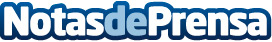 Fomentar la educación financiera de los niños, el mejor remedio para ahorrar en el futuro, según IntrumEspaña, entre los seis países europeos que más peso dan a la escuela a la hora de difundir conocimientos financiero; aunque el 68% de los jóvenes de entre 18 y 24 años cree que necesita mayor formación para saber manejar sus finanzasDatos de contacto:AutorNota de prensa publicada en: https://www.notasdeprensa.es/fomentar-la-educacion-financiera-de-los-ninos Categorias: Nacional Finanzas Educación Ocio para niños http://www.notasdeprensa.es